Question 1.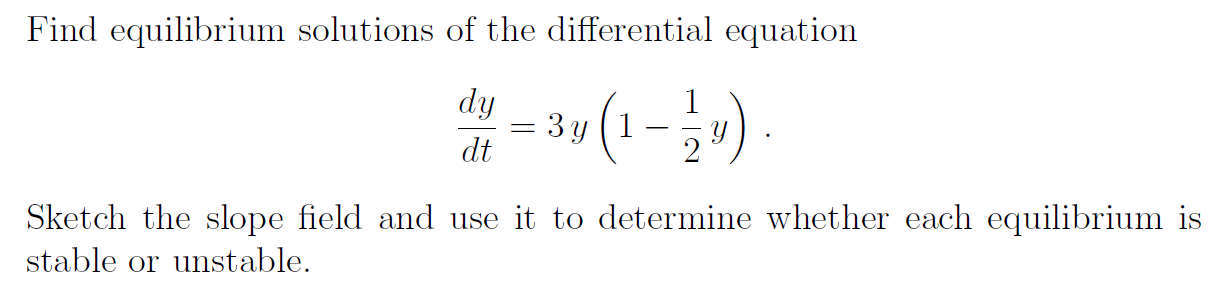 Question 2.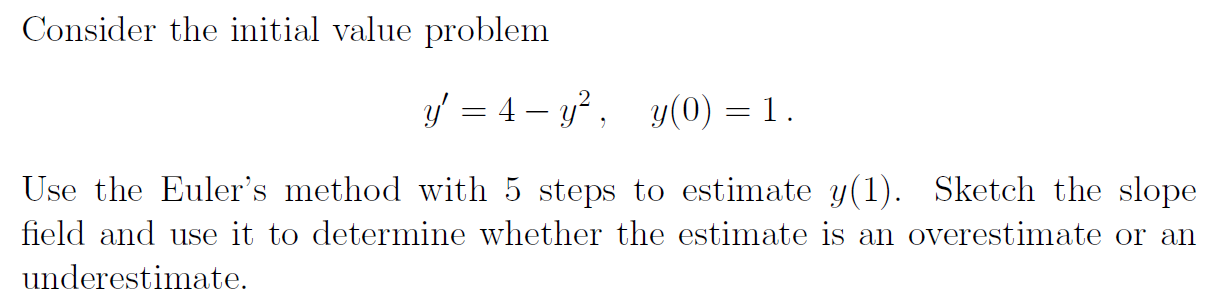 Question 3.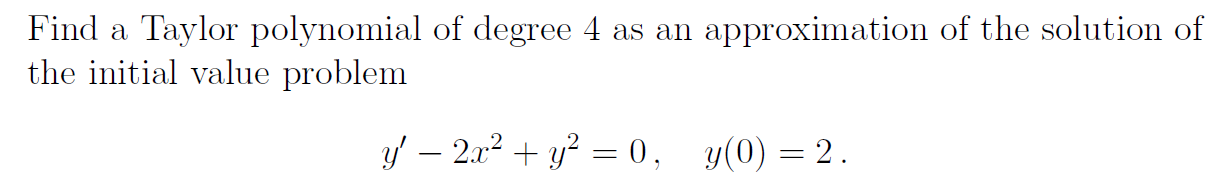 